Bellsquarry Primary School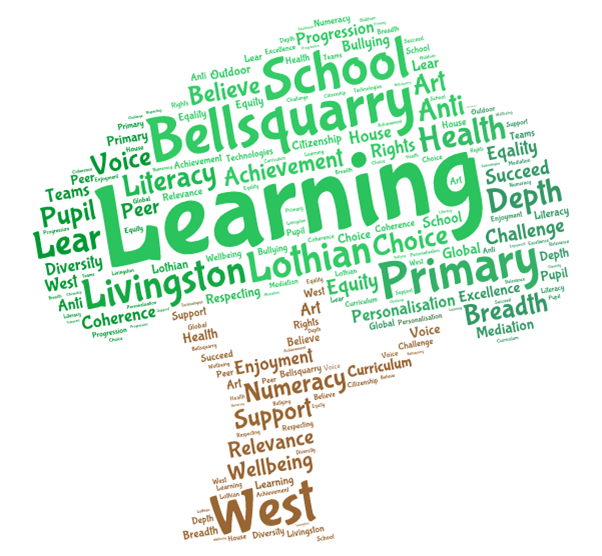 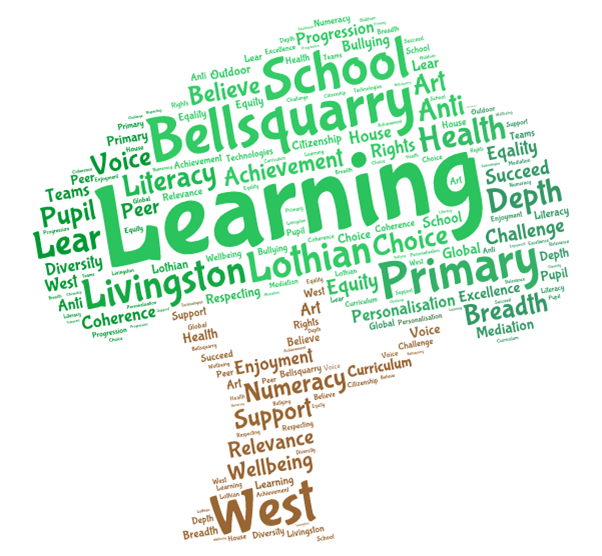 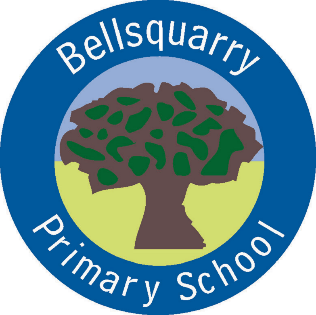 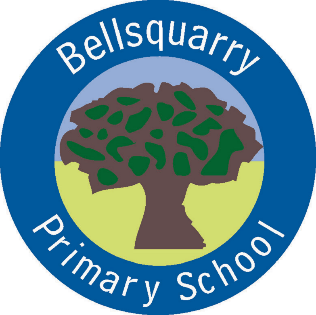 P7 Learning Overview Term 2 (October – December 2017-18)The main focus for learning this term will be:LiteracyLiteracy Circles’Whole class/group & partner discussionsWritten & verbal comprehension tasksClass novel – ‘Friend or Foe’ by Michael Murpurgo (Cont…)SWST program with a variety of spelling strategiesVariety of writing linked to topicsFunctional writing focus
 NumeracyMultiplication and division – mental strategies, written methods and improving recallTime – reading and writing times, durations Problem solvingMental arithmetic (including Number Talks and Sumdog)
Health & WellbeingPrimary Drug and Alcohol Education Programme Road Safety Emotion WorksInternet safetyKeeping Myself SafeP.E. – Basketball and Futsal
  Interdisciplinary LearningWW2  - compare and contrast a society in the past with my own (Cont…)Christmas Fayre – market research and creating products  
Discrete SubjectsFrenchMandarinScience – Energy RME – Christmas Art and Design  - Tartan and Burns night Music improving ocarina skills, singing in parts, ensemble djembe palying building on previous experience
Opportunities for personal achievement and involvement in the ethos and wider life of the schoolClass representatives – Pupil Council, House captains, Eco, JRSOs, Peer mediation, Pollination group Classroom jobs – changed weeklyBuddies for P1 pupilsStar of the WeekDaily Mile Assembly certificates House points
 Other informationPE – Monday and Thursday Literacy Circles’ on Tuesday due for the following Tuesday